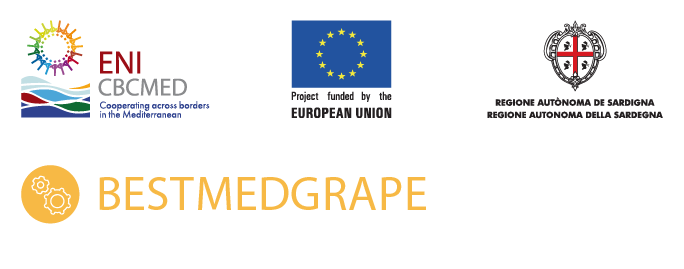 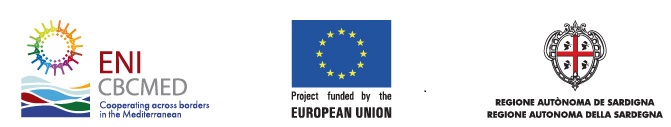 New Business opportunities & Environmental suSTainability using MED GRAPE nanotechnological products BESTMEDGRAPE – A_A.2.1_0035Finanziato dal Programma ENI CBC Med 2014 2020 In caso di conflitto di interpretazioni tra versioni in lingue diverse, fa fede il testo in lingua inglese.Modulo di domanda di sovvenzione per l'iniziativa BESTMEDGRAPETermine per la presentazione delle domande: <indicative date>  15th 2022ISTRUZIONI PER LA COMPILAZIONE DEL MODULO DI DOMANDAQualsiasi parte di queste istruzioni standard non deve essere modificataLe candidature manoscritte non saranno valutate Il formato del documento deve essere A4 con margini di 2 cm, caratteri del carattere Arial 10 e spaziatura a riga singolaFornire le informazioni richieste nelle sezioni seguenti, nell'ordine richiesto e in proporzione alla loro importanza relativa (si vedano i punteggi pertinenti nella griglia di valutazione nelle linee guida.Fornire informazioni complete (poiché la valutazione si baserà esclusivamente sulle informazioni fornite)Redigere il documento nel modo più chiaro possibile per facilitare il processo di valutazione.Sintesi della richiesta di sovvenzioneCompletare la tabella seguente Richiedente e Co-richiedenti (massimo 1 pagina)Presentazione del team: curriculum, esperienza, competenze del(i) richiedente(i)Descrizione del piano di investimento (massimo 3 pagine)Descrivere:Idea di Business (Mission e Vision, Strategia, Obiettivi)Descrizione del prodotto: Il problema/opportunità, caratteristiche e benefici, Analisi competitiva Analisi del mercato e della concorrenza Strategie operative e di venditaObiettivi dei ricavi e venditaRilevanza (massimo 1 pagina)Fornire le seguenti informazioni:Descrivere la pertinenza dell'investimento rispetto all'obiettivo dell'invito a presentare proposte di sovvenzione.Indicare eventuali elementi specifici di valore aggiunto.TRL AutovalutazionePiano di azione indicativo (massimo 1 pagina)Descrivere brevemente le attività da attuareIdentificazione dei richiedenti e dei co-richiedentiCompilare una tabella per il richiedente e per ciascun co-richiedente.Dichiarazione del richiedente Il dichiarante, rappresentato dal sottoscritto, che è il firmatario autorizzato [nel l'ambito della presente richiesta, in rappresenta di eventuali co-richiedenti] nell'azione proposta, dichiara quanto segue:il richiedente ha la capacità finanziaria e le competenze e le qualifiche professionali per attuare il programma (subgrant(s));nel caso di co-richiedenti [il richiedente si impegna a rispettare gli obblighi previsti con i principi di buone pratiche di partenariato];il richiedente è direttamente responsabile della preparazione, della gestione e dell'attuazione delle attività con il/i co-richiedente(i) se presenti, e non agisce come intermediario;il richiedente e il co-richiedente(i) (se presenti) non si trovano in nessuna delle situazioni che li escludono dalla partecipazione ai contratti previsti dalla legislazione applicabile;il richiedente e ciascun co-richiedente (se presente) sono ammissibili secondo i criteri stabiliti nell'avviso pubblico;  il richiedente e l'eventuale co-richiedente(i) accettano le condizioni contrattuali stabilite nel contratto di sovvenzione standard Si prende atto che la partecipazione in qualsiasi delle situazioni ritenute cause di esclusione o in caso di non veridicità delle dichiarazioni e informazioni fornite, condurrà all'esclusione della procedura. Firmato a nome del richiedente(i)Mandato dei co-richiedentiIl co-richiedente(i), autorizza il richiedente <indicare il nome del richiedente> a presentare per proprio conto il presente modulo di domanda (Allegato 1a e Allegato 1b) e a firmare il contratto di sovvenzione con il Consiglio Nazionale delle Ricerche (CNR), e a rappresentare il co-richiedente (i) in tutte le fasi concernenti l'attuazione del contratto di sovvenzione. Ho letto e approvato il contenuto della proposta presentata all'amministrazione aggiudicatrice. Mi impegno a rispettare i principi della buona prassi di partenariato.Aggiungere eventuali ulteriori campi secondo il numero dei co-richiedenti.Titolo:Iniziativa BESTMEDGRAPE Localizzazione:<specificare il Paese(i), regione(i), area(e), città che beneficieranno della sovvenzione>Nome del Richiedente <inserire il Nome e Cognome del Riciedente>Nome del co-Richiedente<inserire il Nome e Cognome del co-Riciedente> (se presente)Dati di contatto del richiedente ai fini della presente azioneDati di contatto del richiedente ai fini della presente azioneIndirizzo:TelefonoNome della persona di contattoe-mail della persona di contattoTitolo della sovvenzione:BESTMEDGRAPELocalizzazione dell'iniziativa <specificare Paese, e regione> France (Corse, Languedoc-Roussillon, Provence-Alpes-Côte d’Azur)Italy (Basilicata, Calabria, Campania, Lazio, Liguria, Puglia, Sardegna, Sicilia, Toscana)Jordan (Amman, Al-Aqaba, Al-Balga, Al-Karak, Al-Tafilah, Irbid, Madaba) Lebanon (Whole country)Tunisia (Ariana, Béja, Ben Arous, Bizerte, Gabès, Jandouba, Mahdia, Médenine, Monastir, Nabeul, Sfax, Sousse, Tunis)Specificare la durata dell'attuazione delle attività sovvenzionate (mesi)Richiesta del contributo UE (ammontare)5.000,00 € per candidato eleggibile. Massimo contributo 25.000,00Riportare il totale indicative del Piano di investimenti (dall'Allegato 1b)Target groupsBeneficiari FinaliTRL Autovalutazione
In questa fase, si prega di effettuare un'autovalutazione selezionando il punteggio TRL utilizzando la scala sottostante in base alla descrizione corrispondente e alle domande fornite. Il tuo punteggio TRL sarà calcolato sulla base del livello raggiunto per il risultato del tuo progetto* in base alle informazioni fornite nella descrizione.TRL Autovalutazione
In questa fase, si prega di effettuare un'autovalutazione selezionando il punteggio TRL utilizzando la scala sottostante in base alla descrizione corrispondente e alle domande fornite. Il tuo punteggio TRL sarà calcolato sulla base del livello raggiunto per il risultato del tuo progetto* in base alle informazioni fornite nella descrizione.TRL Autovalutazione
In questa fase, si prega di effettuare un'autovalutazione selezionando il punteggio TRL utilizzando la scala sottostante in base alla descrizione corrispondente e alle domande fornite. Il tuo punteggio TRL sarà calcolato sulla base del livello raggiunto per il risultato del tuo progetto* in base alle informazioni fornite nella descrizione.TRL Autovalutazione
In questa fase, si prega di effettuare un'autovalutazione selezionando il punteggio TRL utilizzando la scala sottostante in base alla descrizione corrispondente e alle domande fornite. Il tuo punteggio TRL sarà calcolato sulla base del livello raggiunto per il risultato del tuo progetto* in base alle informazioni fornite nella descrizione.TRL Autovalutazione
In questa fase, si prega di effettuare un'autovalutazione selezionando il punteggio TRL utilizzando la scala sottostante in base alla descrizione corrispondente e alle domande fornite. Il tuo punteggio TRL sarà calcolato sulla base del livello raggiunto per il risultato del tuo progetto* in base alle informazioni fornite nella descrizione.CategorieTRL
DescrizionePer raggiungere il punteggio TRL dato, è necessario rispondere "Sì" o "No" a TUTTE le domande del rispettivo livello.Per raggiungere il punteggio TRL dato, è necessario rispondere "Sì" o "No" a TUTTE le domande del rispettivo livello.Breve descrizioneRicerca BaseTRL 1 – principi base osservatiI principi scientifici di base supportano il concetto di esito del progetto?Ricerca BaseTRL 1 – principi base osservatiÈ stata sviluppata la metodologia o un approccio per lo sviluppo dei risultati?Ricerca BaseTRL 2 - Concetto della tecnologia formulatoSono state identificate potenziali applicazioni nel quadro di riferimento?Ricerca BaseTRL 2 - Concetto della tecnologia formulatoI componenti del risultato e l'utente sono almeno parzialmente descritti?Ricerca BaseTRL 2 - Concetto della tecnologia formulatoLe analisi preliminari o gli esperimenti confermano che l'applicazione potrebbe soddisfare le esigenze dell'utente?Ricerca BaseTRL 3 – Prova sperimentale del concetto(Proof of concept)La fattibilità dei risultati è pienamente stabilita?Ricerca BaseTRL 3 – Prova sperimentale del concetto(Proof of concept)La fattibilità dei risultati è pienamente stabilita?Ricerca BaseTRL 3 – Prova sperimentale del concetto(Proof of concept)Gli esperimenti o la modellazione e la simulazione convalidano le previsioni delle prestazioni della capacità di risultato?Ricerca BaseTRL 3 – Prova sperimentale del concetto(Proof of concept)Il risultato risponde a un'esigenza o introduce un'innovazione nel settore dei sottoprodotti vitivinicoli?Ricerca applicata TRL 4 – Validazione in laboratorio del concetto(Components validated in laboratory environment)I requisiti degli utenti finali sono documentati?Ricerca applicata TRL 4 – Validazione in laboratorio del concetto(Components validated in laboratory environment)I singoli componenti (se presenti) sono stati testati con successo in un ambiente di laboratorio?Ricerca applicata TRL 5 – Validazione della tecnologia nell’ambiente rilevanteSono stati sviluppati obiettivi e requisiti operativi/funzionali minimi?Ricerca applicata TRL 5 – Validazione della tecnologia nell’ambiente rilevanteL'integrazione dei componenti è dimostrata in un ambiente di laboratorio (ad es. impostazione completamente controllata)?SviluppoTRL 6 – Dimostrazione nell'ambiente rilevante  (full-scale test demonstrated in relevant environment)L'ambiente operativo/funzionale è pienamente noto (ad es. comunità di utenti, ambiente fisico e caratteristiche dei dati di input, a seconda dei casi)?SviluppoTRL 6 – Dimostrazione nell'ambiente rilevante  (full-scale test demonstrated in relevant environment)Il campo o l'esperimento su larga scala è stato testato in un ambiente realistico al di fuori del laboratorio (ad es. ambiente pertinente)?SviluppoTRL 6 – Dimostrazione nell'ambiente rilevante  (full-scale test demonstrated in relevant environment)L'esperimento sul campo o su vasta scala soddisfa tutti i requisiti operativi/funzionali di fronte a problemi realistici?SviluppoTRL 7 – Dimostrazione nell'ambiente operativo(Fully integrated outcome demonstrated in operational environment)I componenti disponibili sono pronti per essere completamente integrati nel risultato finale?SviluppoTRL 7 – Dimostrazione nell'ambiente operativo(Fully integrated outcome demonstrated in operational environment)Il risultato pienamente integrato è dimostrato in un ambiente operativo (ad es. condizioni del mondo reale, compresa la comunità degli utenti)?SviluppoTRL 7 – Dimostrazione nell'ambiente operativo(Fully integrated outcome demonstrated in operational environment)Se del caso, tutti i componenti di risultato sono sottoposti a prova individuale nelle condizioni previste?SviluppoTRL 8 – Sistema complete e qualificator (Outcome proven in operational environment)I risultati sono comprovati in un ambiente operativo (ad esempio, è possibile rispettare le misure prestazionali previste)?SviluppoTRL 8 – Sistema complete e qualificator (Outcome proven in operational environment)È stato completato con successo un rigoroso processo di test e valutazione?SviluppoTRL 8 – Sistema complete e qualificator (Outcome proven in operational environment)Il risultato soddisfa lo scopo dichiarato e la funzionalità come sviluppato?AttuazioneTRL 9 – Sistema ormai finite e perfettamente funzionante in ambiente reale. Prima produzione(Outcome refined & adopted)I risultati sono distribuiti nell'ambiente operativo previsto?AttuazioneTRL 9 – Sistema ormai finite e perfettamente funzionante in ambiente reale. Prima produzione(Outcome refined & adopted)Le informazioni sui risultati sono diffuse alla comunità degli utenti (user)?AttuazioneTRL 9 – Sistema ormai finite e perfettamente funzionante in ambiente reale. Prima produzione(Outcome refined & adopted)Il risultato è adottato dalla comunità degli utenti (user)?*Il risultato del progetto può essere: prodotto, tecnologia, linee guida, tecnica, approccio, concetto, strumento o qualsiasi altro tipo di output dal progetto.*Il risultato del progetto può essere: prodotto, tecnologia, linee guida, tecnica, approccio, concetto, strumento o qualsiasi altro tipo di output dal progetto.*Il risultato del progetto può essere: prodotto, tecnologia, linee guida, tecnica, approccio, concetto, strumento o qualsiasi altro tipo di output dal progetto.*Il risultato del progetto può essere: prodotto, tecnologia, linee guida, tecnica, approccio, concetto, strumento o qualsiasi altro tipo di output dal progetto.*Il risultato del progetto può essere: prodotto, tecnologia, linee guida, tecnica, approccio, concetto, strumento o qualsiasi altro tipo di output dal progetto.AttivitàMeseMeseMeseMeseMeseMeseAttività123456Attività 1 (titolo)Attività 2 (titolo)Attività 3 (titolo)Attività 4 (titolo)RichiedenteRichiedenteNomeIndirizzo di residenza Paese e regioneTelefonoe-mailPECCo-applicant #1 <aggiungere tante tabelle secondo il numero dei co-richiedenti>Co-applicant #1 <aggiungere tante tabelle secondo il numero dei co-richiedenti>NomeIndirizzo di residenza Paese e regioneTelefonoe-mailPECNomeFirmaPosizioneDataNomeFirmaPosizioneCo-richiedenteDataNomeFirmaPosizioneCo-richiedenteData